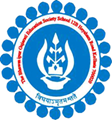 THE BGES SCHOOL (ICSE)	12B, HEYSHAM ROADKOLKATA- 700020LIST OF STUDENTS AND BOOKS OVERDUE FOR RETURN BEING CHARGED LATE FEES AS ON MONDAY  23rd    Dec 2019.LIBRARIANNikhil Nandy23/12/2019ISSUE DATERETURN DATEBOOK NAMEREGN NO.STUDENT’S NAMECLASS25-07-201909-08-20196 JUNIOR CLASSICS2341DISHA CHAKRABARTYVI13-11-201928-11-2019POETIC PARADIGM1897MAHEK MEHTAX13-11-201928-11-2019THE SUPER CHEF CONTEST3289DIYA POPATVI25-11-201910-12-2019THEA AND THE SECRET CITY3312SVVARAA BHARTIYIV25-11-201910-12-2019BEAST QUEST2529AADISHMANIV05-12-201920-12-2019DIARY OF A WIMPY KID THE LONG HAUL2328SHREYA DWIVEDIV06-12-201921-12-2019CHARLIE AND THE CHOCOLATE FACTORY2238AVANI GHELANIVII